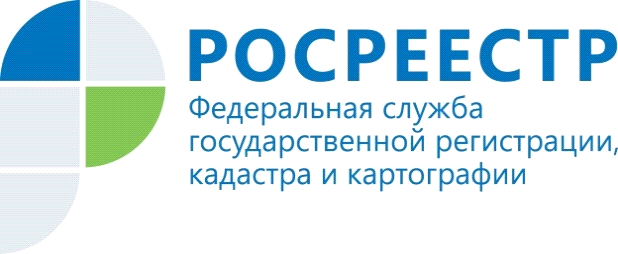 В ЕГРН количество сведений о границах между регионами Россииувеличилось в 2,3 разаНа 1 января 2018 года в ЕГРН содержатся сведения о 63 из 380 границ между субъектами Российской Федерации – почти 17% от их общего количества против 7,1% за 2016 год. За 2017 год в ЕГРН внесены сведения о 36 границах между регионами (в 2015-2016 годах – сведения только о 10 таких границах). Федеральная служба государственной регистрации, кадастра и картографии (Росреестр) информирует, что отсутствие региональных границ затрудняет определение налоговой базы, приводит к возникновению имущественных споров у правообладателей и нарушает оборот земель.Функция установления границ между субъектами РФ возложена на региональные органы государственной власти. Администрации соседних регионов должны согласовать между собой прохождение общей границы, подготовить необходимый пакет документов и передать его в Росреестр.В настоящее время полностью внесены региональные границы в Москве, республиках Калмыкия, Бурятия, Саха (Якутия), Ханты-Мансийском, Ямало-Ненецким автономном округе и Амурской, Астраханской, Владимирской областях, частично внесены границы Республики Коми, Чувашской Республики, Хабаровского и Пермского края, Архангельской, Иркутской, Липецкой, Московской, Новгородской, Тюменской, Тамбовской, Воронежской, Томской областей, а также в Ненецком автономном округе.В Центральном федеральном округе внесено 13 из 94 границ, Северо-Западном – 5 из 42 границ, Южном – 7 из 24 границ, Приволжском – 3 из 81 границ, Уральском – 12 из 29 границ, Сибирском – 9 из 55 границ, Дальневосточном – 14 из 28 границ. В ЕГРН полностью отсутствует информация о границах между субъектами Российской Федерации, расположенными в Северо-Кавказском федеральном округе.Управление Федеральной службы государственной регистрации, кадастра и картографии  по Республике Алтай